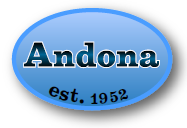 Andover, Massachusetts										September 20, 2020Dear High School Senior:	This year Andona will be awarding $2,000 scholarships to five graduates of the Class of 2021 whose legal, principal residence is in the town of Andover.  These scholarships are for one year only and are to be applied to the recipient’s first year of post high school education.	The application for the Andona scholarship is available at the Andover High School guidance office or online at the Andona website (http://www.andona.org).	Applications may be submitted by email (scholarships@andona.org) or by mail.  All applications should be emailed or postmarked no later than Friday, February 26, 2021.  Please submit the completed application to:Andona Scholarshipsc/o Heather Nash	49 Chandler Circle Andover, MA  01810scholarships@andona.orgPlease include the information below with your completed application.  All applications must be typed (handwritten applications will not be considered).  College Application EssayTeacher RecommendationGuidance Counselor RecommendationPersonal Recommendation (from a community service director, employer, coach, club advisor, or other non-relative)High School TranscriptWe look forward to receiving and reviewing your application. Sincerely,Heather NashChairpersonAndona Scholarship Committee617-281-5651scholarships@andona.org